SPOTKANIE INFORMACYJNE W RAMACH PROGRAMU„CZYSTE POWIETRZE”Serdecznie zapraszamy wszystkich mieszkańców Gminy Dobromierz zainteresowanych dofinansowaniem do wymiany pieca, ocieplenia budynku, montażu odnawialnych źródeł energii w ramach Programu „Czyste Powietrze” na spotkanie informacyjne, które odbędzie się 30 września 2021 r. o godz. 18:00 w Gminnym Ośrodku Kultury Sportu i Rekreacji                        w Dobromierzu.  Spotkanie poprowadzi pracownik Urzędu Gminy w Dobromierzu.Więcej informacji na temat Programu można uzyskać na stronie: https://czystepowietrze.gov.pl/WÓJT  		     (-) Jerzy Ulbin        Punkt konsultacyjno-informacyjny programu 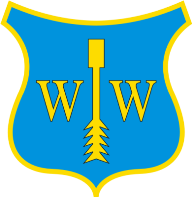                                      „Czyste Powietrze”        				           Urząd Gminy Dobromierz, Plac Wolności 24, 58-170 Dobromierz, tel. 74 85 86 217 wew. 16